Cargo identification label: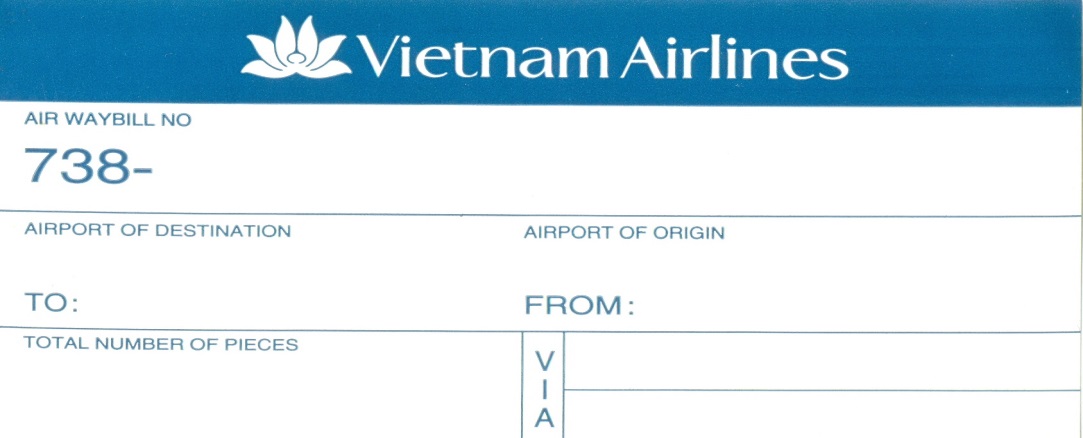 Dangerous goods labels: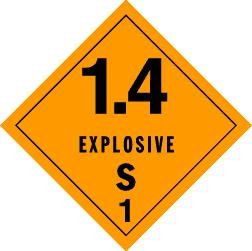 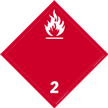 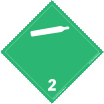 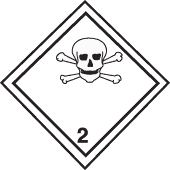 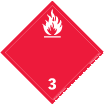 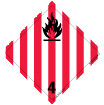 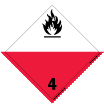 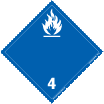 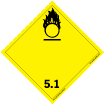 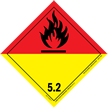 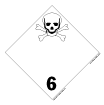 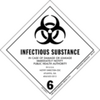 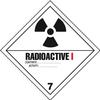 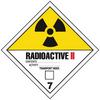 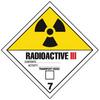 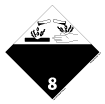 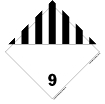 Handling labels: 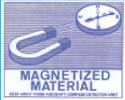 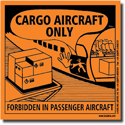 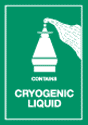 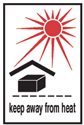 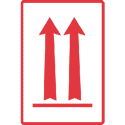 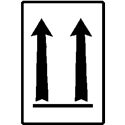 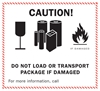 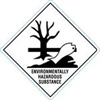 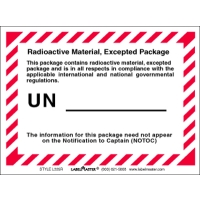 